البيانات الشخصية: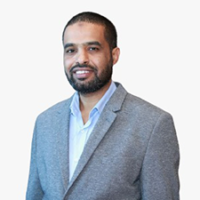 الاسم: هاني إسماعيل رمضانالاسم بالتركية: Ismail RAMAZANتاريخ الميلاد: 26 مارس 1979الحالة الاجتماعية: متزوج ويعولالبريد الإلكتروني: hany22@gmail.com hany.ramadan@giresun.edu.trالجوال: +905530559070العنوان:   Giresun, Türkiyeبيانات العمل:عنوان العمل: كلية العلوم الإسلامية – جامعة غيرسون – تركيا.المؤهلات والشهادات العلمية:درجة أستاذ مشارك - مجلس الأعلى للتعليم التركي ÜAK فبراير 2021دكتوراه في اللغة العربية – تخصص النقد والأدب المقارن كلية الآداب بجامعة المنوفية بتقدير ((مرتبة الشرف الأولى)) 2013 موضوع الرسالة: تأثير إدجار آلان بو في الأدب العربي الحديث: دراسة مقارنةماجستير في اللغة العربية – كلية الآداب بقنا بجامعة جنوب الوادي بتقدير ((ممتاز)) 2010، موضوع الرسالة: نظرية الحداثة الشعرية بين صلاح عبد الصبور و ت. س. إليوت: دراسة مقارنةدبلوم التربية العام تخصص طرق تدريس اللغة العربية – كلية التربية بجامعة جنوب الوادي 2010تمهيدي ماجستير - كلية الآداب، جامعة طنطا 2002ليسانس الآداب اللغة العربية ـ كلية الآداب بقنا ـ جامعة جنوب الوادي ـ 2000دبلوم مركز الثقافة الإسلامية (معهد إعداد الدعاة سابقا) وزارة الأوقاف المصرية 2007 المشاريع العلمية:رئيس فريق مشروع توظيف التكنولوجيا في تعليم الخط العربي للناطقين بغيرها – مركز الأبحاث والمشاريع العلمية بجامعة غيرسون التركية، 2019 - 2020، رقم المشروع   SOS-BAP-A-150219-53رئيس فريق مشروع التعليم الإلكتروني للعربية للطلاب الأتراك – مركز الأبحاث والمشاريع العلمية بجامعة غيرسون التركية 2015 – 2017 ، رقم المشروع EĞT-BAP-A-200515-47عضو مشروع تعليم الحروف العربية باستخدام تطبيقات الاندرويد – مركز الأبحاث والمشاريع العلمية بجامعة غيرسون التركية 2015 – 2016 ، رقم المشروع: EĞT-BAP-A-200515-52الإنتاج العلمي:أولا: الكتب معجم الألفاظ المؤنثة في اللغة العربية للناطقين بغيرها، منشورات منظمة العالم الإسلامي للتربية والعلوم والثقافة – إيسيسكو، 2023معجم مرحبا السياقي للألفاظ العربية في اللغة التركية، دار تكين 2021الأدب العربي المعاصر تجليات وجدليات، سونتشاغ 2020إدجار آلان بو في الأدب العربي الحديث: الهيئة المصرية العامة للكتاب. 2015تعليم العربية لغير الناطقين بها رؤية استشرافية: المنتدى العربي التركي 2017، دار المبادرة، الأردن ط2، 2018برنامج تعليم العربية عن بعد للطلاب الأتراك: المنتدى العربي التركي 2017المحادثة العربية: دار كرما للنشر الطبعتان الأولى والثانية 2017 الطبعة الثالثة دار تكين 2020، طبعة خاصة بماليزيا دار المختار 2021تركيا في الإعلام العربي: دار أصوات للنشر 2017تبسيط العبرات للمنفلوطي: دار تكين للطباعة والنشر 2017نظرية الحداثة الشعرية بين صلاح عبد الصبور وت. س. إليوت: دار المبادرة، الأردن، 2018الكتابة العربية: دار تكين 2018 الأدب العربي المعاصر: مختارات للناطقين بغير العربية، أكدم إسطنبول، 2019ثانيا: التأليف المشترك والتحرير القدس في ذاكرة النص، دار سون تشاغ، 2022نوادر عربية، دار تكين 2022دراسات لسانية بين العربية والتركية، المنتدى العربي التركي، 2021مدخل العربية، دار تكين 2021 لسان البلاغة، دار تكين 2021تجليات كورونا في الشعر المعاصر: دراسة نقدية، المنتدى العربي التركي، 2021المحادثة العربية: دليل المعلم - المنتدى العربي التركي، 2020معايير عناصر اللغة العربية للناطقين بغيرها: دار أكدم إسطنبول، 2019الاستماع للمستوى المبتدئ: المنتدى العربي التركي، 2018معايير مهارات اللغة العربية للناطقين بغيرها – أبحاث محكمة: المنتدى العربي التركي 2018نحو سياسة لغوية في تعليم اللغة العربية للناطقين بغيرها، فصل في كتاب السياسات اللغوية في العالم العربي، الرؤى والبدائل، الناشر مختبر القيم والمجتمع والتنمية، المغرب، 2017.ثالثا: تحرير أبحاث المؤتمراتأبحاث المؤتمر الدولي الأول العربية للناطقين بغيرها الحاضر والمستقبل، المنتدى العربي التركي 2019أبحاث المؤتمر الدولي الثاني العربية للناطقين بغيرها الحاضر والمستقبل، المنتدى العربي التركي 2020أبحاث المؤتمر الدولي العالم في ظل كورونا إشكاليات وحلول، المنتدى العربي التركي 2020أبحاث المؤتمر الدولي الثالث العربية للناطقين بغيرها الحاضر والمستقبل المنتدى العربي التركي 2021أبحاث المؤتمر الدولي الرابع العربية للناطقين بغيرها الحاضر والمستقبل، دار وقف كلية العلوم الإسلامية، 2023رابعا: الأبحاث في المجلات المحكمةأقسام الكلمة في اللغتين العربية والتركية: دراسة تقابلية، مجلة جيل العلوم الإنسانية والاجتماعية، ع 92 ديسمبر 2022الزمن في اللغتين العربية والتركية: دراسة مقارنة، مجلة إدراك، م1، ع2، ديسمبر 2021الألفاظ العربية في المعجم التركي: دراسة لغوية، مجلة أبحاث العلوم الدينية، تركيا، م 20، ع2، سبتمبر 2020كفاية الخط العربي للدارسين الأتراك: رؤية منهجية، مجلة كلية الإلهيات بجامعة قلعة باموك التركية، م7، ع1 يونية 2020المقاصد القرآنية للسرد القصصي في القرآن الكريم: دراسة تأصيلية تطبيقية، مجلة لغة كلام، الجزائر، م 6، ع1، سنة 2020الأدب العربي في مناهج تعليم العربية للناطقين بغيرها: دراسة مقارنة، مجلة كلية الإلهيات بجامعة رزا – تركيا، ع15، 2019نظرية الأدب الإسلامي عند محمد إقبال، مجلة بشاور باكستان، م9، ع1، 2018تبسيط السرد القصصي للناطقين بغير العربية: الوظائف – الإشكاليات – المعايير، مجلة جيل العلوم الإنسانية والاجتماعية، ع 44، 2018 رسائل النورسي في السجن: القيم التربوية والجمالية – دراسة في تحليل الخطاب، مجلة النور للدراسات الحضارية والفكرية، م9، ع17، 2018تعليم المحادثة لغير الناطقين بالعربية: الأهداف – الصعوبات – الاستراتيجيات، مجلة الكويت التربوية، ع 123 ج2 يونيو 2017جدلية الإبداع الأدبي والإعلام الجديد - الفرص والتحديات: مجلة المخبر ع 12 سنة 2016– الجزائر دور تعليم اللغة العربية في ترسيخ الهوية العربية – رؤية استشرافية، مجلة آفاق الثقافة والتراث الإمارتية، ع (91) سبتمبر 2015 ذو القعدة 1437 هـخامسا: أبحاث المؤتمرات العلميةمهارة القراءة للناطقين بغير العربية: الأهداف - الإشكاليات – الاستراتيجيات، بحث مقدم للمؤتمر الدولي العربية للناطقين بغيرها: الحاضر والمستقبل (4) المنعقد في 30-31 ديسمبر 2022، المنتدى العربي التركي للتبادل اللغوي، وكلية العلوم الإسلامية بجامعة جيرسون، تركيا.المعجم السياقي للألفاظ العربية في اللغة التركية: دراسة في صناعة المعجم، بحث مقدم للمؤتمر الدولي العربية للناطقين بغيرها: الحاضر والمستقبل (3) المنعقد في 10-11 أغسطس 2021 – المنتدى العربي التركي وجامعة نيو إلينوي الأمريكية - إسطنبول - تركياالنشيد الوطني بين محمد عاكف ومصطفى صادق الرافعي، مؤتمر الدولي النشيد الوطني التركي ومحمد عاكف أرسوي بأبعاده العالمية في الذكرى المئوية، أنقرة، سبتمبر 2021المقروئية اللغة العربية للناطقين بغيرها: نحو بناء مقياس علمي: بحث مقدم للمؤتمر الدولي العربية للناطقين بغيرها: الحاضر والمستقبل (2) أغسطس 2020 – المنتدى العربي التركي بجامعة جيرسون - تركيادور الأدب في استشراف المستقبل: كورونا نموذجا: بحث مقدم للمؤتمر الدولي: العالم في ظل أزمة كورونا: إشكاليات وحلول مايو 2020 – المنتدى العربي التركي بجامعة جيرسونتنمية مهارة الخط العربي للطلاب الأتراك بحث مقدم للمؤتمر الدولي: العربية للناطقين بغيرها الحاضر والمستقبل (1) أغسطس 2019 المنتدى العربي التركي بجامعة جيرسون جدلية المثاقفة في الحداثة الشعرية – دراسة مقارنة: بحث مقدم لمؤتمر الترجمة وإشكالات المثاقفة الخامس، 11 – 12 ديسمبر 2018 – منتدى العلاقات العربية والدولية – الدوحة قطرالأدب العربي في مناهج تعليم العربية للناطقين بغيرها: دراسة مقارنة، بحث مقدم إلى ورشة العمل الدولية الثانية: اللغة العربية وتعليمها في مرحلتي الإجازة والدراسات العليا في الجامعات التركية، 12-13 نيسان 2018، ملاطيا.هتافات الجماهير التركية في 15 تموز: دراسة في تحليل الخطاب، بحث مقدم للمؤتمر الدولي محاولة انقلاب ١٥ تموز وتركيا مايو 2017 بجامعة موش التركيةصعوبات اكتساب المحادثة العربية لغير الناطقين بها – دراسة وصفية على طلاب كلية العلوم الإسلامية جامعة غيرسون: مؤتمر تعليم اللغة العربية لغير الناطقين بها نظرة نحو المستقبل تاريخها: يوم السبت 4 – 5 رجب 1438 الموافق 1 إبريل 2017، منظمة العربية للجميع بالتعاون مع جامعة مرمرة – إسطنبول تركياموقف الشعب المصري من الانقلاب العسكري: مؤتمر الديمقراطية وانعكاساتها، كلية الاقتصاد – جامعة غيرسون التركية في 31 ديسمبر 2016تعليم الاستماع لغير الناطقين بالعربية: الأهداف – الصعوبات – الاستراتيجيات. مؤتمر اتجاهات حديثة في تعليم اللغة العربية وتعلمها بجامعة الشارقة كلية العلوم الإنسانية والاجتماعية في الفترة 2-3 مارس 2016 – الإمارات. تحولات النص في الأدب النسوي رواية حسناء لغصباء الحربي نموذجا، مؤتمر "النص الأدبي الحديث في صناعة الأحداث ومواكبتها" الذي نظمته كليّة الآداب والعلوم التربوية في جامعة عجلون الوطنية بالأردن من 9 شوال 1435هـ، الموافق 5 آب 2014م إلى 11 شوال 1435هـ، الموافق 7 آب 2014.سادسا: مقالات غير محكمة منشورة في المجلات والصحف ومواقع الإنترنت:مجموعة مقالات منشورة في العديد من المجلات والصحف ومواقع الإنترنت من أشهرها:مجلة البيان السعودية، مجلة الوعي الإسلامي الكويتية، المجلة العربية السعودية، موقع الجزيرة، جريدة المستقبل العراقية، موقع مركز دراسات التشريع الإسلامي والأخلاق بجامعة حمد بن خليفة، موقع المعهد المصري للدراسات السياسية والاستراتيجيةالمشاركات في المؤتمرات والندوات (غير المنشورة)توظيف اللغة الأم في اكتساب اللغة العربية لغة ثانية: مقاربة لسانية: مؤتمر اللسانيات النصية وتطبيقاتها في تدريس اللغة العربية بين رهانات البحث النصي ومتطلبات الواقع التعليمي، بيت اللسانيات الدولية بالتعاون مع بعض الجامعات الجزائرية، 17-18 مارس 2023الكفاءة النحوية الإشكاليات والمعايير: الملتقى العالمي لتدريس العلوم الشرعية والعربية في المؤسسات التعليمية (الواقع والآفاق)، جامعة كربوك – تركيا، 6-7 مارس 2023توظيف القواعد في مستويات تعليم اللغة العربية: ورشة عمل "المؤشرات المعيارية في مستويات الكفاءة اللغوية في تعليم اللغة العربية"، دار العربية بإسطنبول، 4-5 مارس 2023جهود المنتدى العربي التركي في تعليم اللغة العربية: مؤتمر الألكسو الدولي للغة العربية - الدورة الثانية: "اللغة العربية والتنوع الثقافي" تونس، 20-21 ديسمبر 2022.توظيف الترجمة التحرية في اكتساب الكفاءة اللغوية: مؤتمر العربية للناطقين بغيرها الحاضر والمستقبل، 30-31 ديسمبر 2022م، المنتدى العربي التركي، تركيا.منصات تعليم اللغة العربية على الإنترنت: دراسة تحليلية، مؤتمر الألكسو الدولي للغة العربية اللغة العربية والتواصل الحضاري، تونس، ديسمبر 2021التناص القرآني في شعر سزائي قراقوج: أنماطه ووظائفه، مؤتمر سزائي قراقوج الدولي، 26 – 28 مايو 2022 جامعة دجلة، تركيا. الشاهد القرآني في الدرس البلاغي للناطقين بغير العربية: دراسة تحليلية، مؤتمر إشكاليات تعليم اللغة العربية للناطقين بغيرها من وجهة نظر المعلمين العرب وغير العرب، العراق، أبريل 2021المجلات العلمية العربية في تركيا: دراسة نقدية، مؤتمر العولمة وتحديات تطوير نوعية التعليم العالي والنشر العلمي، يوليو 2020البردة بين البيضاوي ونيازي المصري – دراسة مقارنة: بحث مقدم لمؤتمر ذكرى مرور 400 عام عن وفاة نيازي المصري، 6-7 ديسمبر 2018 بجامعة إينونو – تركيا Practice in Teaching Arabic معهد اللغات الأجنبية – جامعة غيرسون التركية، ورشة عمل في 30 مارس 2017موقف العرب من مجزرة كوجالي: مؤتمر مجزرة كوجالي الدولي في 27 فبراير 2017 – جامعة غيرسون التركيةنظرية الأدب الإسلامي عند محمد إقبال: مؤتمر شاعر الشرق العلامة محمد إقبال. الذي عقد في الفترة 29-30 أكتوبر 2016 بمدينة لاهور – باكستان [نشر بمجلة بشاور باكستان]رسائل النورسي في السجن: القيم التربوية والجمالية – دراسة في تحليل الخطاب: الندوة الدولية: المغاربة ومدرسة بديع الزمان النورسي، المنعقد في الفترة 23 – 25 مارس 2016 بكلية الآداب والعلوم الإنسانية – جامعة ابن زهر بأكادير – المغرب [نشر بمجلة النور للدراسات الفكرية والحضارية]شعرية تداخل الأجناس في السلطانة ملك لمأمون الحجاجي: في الملتقى الدولي حول السرديات ’’شعرية الرواية في العالم العربي‘‘ الذي نظمته كلية الآداب واللغات بجامعة بشار، الجزائر يومي 9 – 10 نوفمبر 2014. استراتيجيات تعليم اللغة العربية لغير الناطقين بها في ورشة عمل تعليم اللغة العربية Arapça Öğretimi Çalıştayına بكلية العلوم الإسلامية –جامعة غِرسُن التركية في 9 أيلول 2014الرسائل الجامعية: الإشراف والمناقشاتقائمة المفردات الشائعة في كتب التفسير، للباحثة يمينة عبدالي، رسالة دكتوراه، جامعة نيو إلينوي الأمريكية، (قيد الإعداد)الواقعية الاجتماعية في روايات عبد الرحمن الشرقاوي، للباحث عبد الرحمن شلار، رسالة دكتوراه، إشراف أ.د. محمد شرين تشنار، معهد العلوم الاجتماعية، جامعة يوزنجويل، 7 مارس 2023"قياس مستوى المقروئية في سلسلة مرحبا بالعربية" للباحثة آية خياط، جامعة نيو إلينوي الأمريكية، رسالة ماجستير 3 فبراير 2023 بدولة الكويتبنية الحوار في مفاخرات الأزهار، للباحث حسن مراد، رسالة دكتوراه، إشراف أ.د. محمد شرين تشنار، معهد العلوم الاجتماعية، جامعة يوزنجويل، 12 يناير 2022معاني صيغة أفعل الفعلية في كتاب مفردات القرآن للراغب الأصفهاني: دراسة صرفية دلالية، للباحث: يسري علي الهدار، رسالة دكتوراه، إشراف د. إيهاب سعيد إبراهيم، كلية الإلهيات، جامعة قسطموني، 19/12/2018               الظواهر الدلالية في تفسير جزء عم للإمام فخر الدين الرازي، للباحث محمد يوسف شاريفو، رسالة ماجستير، د. إيهاب سعيد إبراهيم، كلية الإلهيات، جامعة قسطموني، 13/8/2018	أساليب علم البيان البلاغي في القرآن الكريم: من سورة النساء إلى سورة الأعراف، الباحث: سليمان بن أطلس خان، المشرف: أ. د. محمد سليم هويد، قسم اللغة العربية بجامعة بيشاور للعام الدراسي 2015/2014م (تقرير صلاحية)الخبرات المهنية:أستاذ مشارك قسم اللغة العربية والبلاغة، كلية العلوم الإسلامية بجامعة غيرسون التركية، من 1 أكتوبر 2021 حتى تاريخه. أستاذ اللغة العربية والبلاغة المساعد كلية العلوم الإسلامية بجامعة غيرسون التركية من 15/9/2014 حتى 30 سبتمبر 2021.أعمال إضافية:رئيس اللجنة التنظيمية للمؤتمر الدولي "العربية للناطقين بغيرها: الحاضر والمستقبل" في دوراته الأربعة.مدير المنتدى العربي التركي من فبراير 2017 حتى الآن.نائب رئيس الجامعة للدراسات العليا بجامعة نيو إلينوي الأمريكية من 1 فبراير 2020 – 30 يونية 2022.أستاذ الأدب المقارن والنقد المساعد كلية اللغات – جامعة المدينة العالمية من 15/2/2017 حتى 30/9/2017مدير برنامج ماجستير تعليم العربية للناطقين بغيرها الجامعة الدولية بأمريكا اللاتينية 1/10/2018 - 30/10/2019 أستاذ بأكاديمية سفراء اللغة العربية بقطر من 1/2/2014 حتى 1/6/2014 م.رئيس قسم التدريب بالإدارة التعليمية من 16/8/2010 حتى 31/1/2014 م.مدرس لغة عربية بوزارة التربية والتعليم المصرية من 1/5/2002 حتى 15/8/2010المساقات التدريسية:أولا: للطلاب الأجانبالأدب العربي المعاصر 			البلاغة العربيةنصوص تراثية			العربية للإعلام.مهارة المحادثة 			مهارة الاستماعمهارة الكتابة				النحو العربيالصرف العربي			تقنيات الترجمة ثانيا: للطلاب العرباللسانيات التطبيقية			الأدب المقارنالنقد الحديث				الأدب الجاهليالبلاغة التطبيقيةدورات قدمتها:تقنيات الترجمة من التركية إلى العربيةاستراتيجيات تدريس مهارة المحادثة للناطقين بغير العربيةاستراتيجيات تدريس مهارة الاستماع للناطقين بغير العربيةطرق تدريس البلاغة العربية للناطقين بغير العربية مهارات تدريس العربية للأطفال الناطقين بغير العربيةاستراتيجيات القاعدة النورانية وتوظيفها في تعليم العربيةإعراب القرآن الكريم: نماذج وتطبيقاتالدورات وورش العمل الحاصل عليها:إدارة وتنظيم الوقت وتمالك الضغوط، موقع إدراك، 16 يناير 2023السلوك والآداب في اللغة الصينية، جامعة جدة – السعودية ٢٣ يونية ٢٠٢٢أخلاقيات المترجم، جامعة جدة – السعودية، ٢٨ يونية ٢٠٢٢دورة الأنماط الشخصية في فريق العمل، أكاديمية عمران، ٢٦ يناير ٢٠٢٢دورة التخطيط الاستراتيجي للتعليم قبل الجامعي الهيئة القومية لضمان جودة التعليم 10-12 نوفمبر 2011دورة إعداد القادة من مديرية التربية والتعليم بالأقصر ٢٠٠٩.الهوايات:القراءة، السباحة، القصة القصيرة، كتابة المقالات.اللغات والكمبيوتر:اللغة العربية: اللغة الأم		اللغة الإنجليزية		اللغة التركية Office, ICDL, INTEL, Internet, WordPressالمُعرِّفون: أ. د. يعقوب جيولك: مدير مركز إسلامر بجامعة بايزيد أنقرة، وعميد كلية بارتن السابق، 009055224367أ.د. عبد الرحمن خجاكلي: عميد كلية العلوم الإسلامية بجامعة غيرسون السابق، جوال: 00905066917319د. مصطفى تونجر: نائب عميد كلية العلوم الإسلامية، 00905355661025  د. إبراهيم حلالشة: مدير مركز أرومر بجامعة 29 مايو، 00905356191729